附件2英语写作大赛样题Part I (40 points)Directions: Write a MEM0 based on the following information. Write more than 100 words.Suppose that you are Kevin Green, the general manager of CSW Electric Co. You will write a memo to David Smith, the manager of the R&D Department. The memo should cover the following issues:1) The sales of our TV sets have decreased greatly in the first two quarters of this year.2) In order to maintain our market share, we have to develop new products.3) You (David Smith) should prepare a development report to be discussed in the next boardmeeting.Part II (60 points)Directions: Write a report based on the following information. Write more than 350 words.The line chart shows the number of vehicles (汽车) sold in the U.S and China markets from 1980 to 2008. Analyze the chart and offer reasons for your conclusions.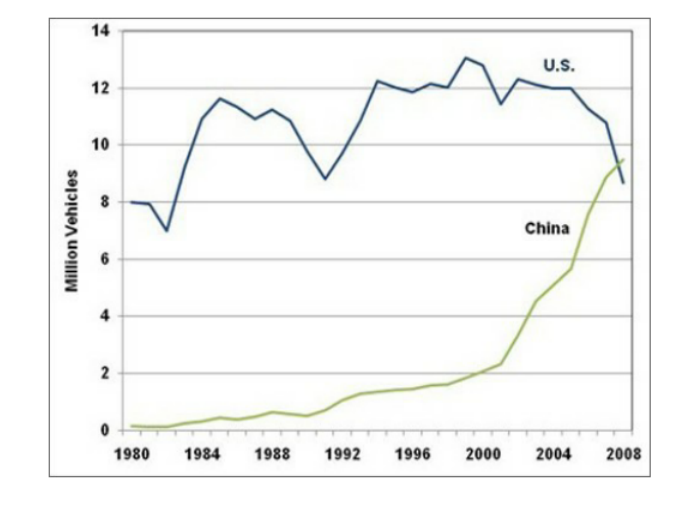 